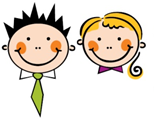 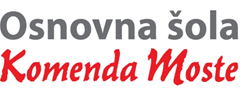 Glavarjeva cesta 37, 1218 Komenda, Tel: 01 7247 150, fax: 01 8341 710, e-mail: o-komenda.lj@guest.arnes.si3. čČETRTEK, 19. 3. 2020MATKOMBINATORIČNE SITUACIJE (SMČ 2, str. 10 in 11)V SMČ 2, na str. 10 preberi 1. nalogo. Da bo računanje lažje, najprej nariši in dopolni prikaza.R: 2 x 3 = 6O: Maja ima 6 možnih izbir.Na str. 11 preberi 2. nalogo. Najprej nariši, napiši in nato še izračunaj.R: 3 x 3 = 9O: Rok ima na voljo 9 možnih izbir.Mrežo prepiši v zvezek in jo reši.V SMČ 2, na str. 10 preberi 1. nalogo. Da bo računanje lažje, najprej nariši in dopolni prikaza.R: 2 x 3 = 6O: Maja ima 6 možnih izbir.Na str. 11 preberi 2. nalogo. Najprej nariši, napiši in nato še izračunaj.R: 3 x 3 = 9O: Rok ima na voljo 9 možnih izbir.Mrežo prepiši v zvezek in jo reši.SLJNEZEMLJANI NA ZEMLJI (ABC, str. 40)V delovnem zvezku ABC (str. 40) preberi strip o Nezemljanih.V zvezek napiši naslov Nezemljani na Zemlji in s celimi povedmi odgovori na naslednja vprašanja:Od kod sta prišla Nezemljana?Kako dolgo sta potovala?Kaj vse sta videla na Zemlji?Kako sta prepoznala mušnico?Zakaj sta zbežala?Zamisli si stripovskega junaka. Kam bo odpotoval in kaj bo doživel? Izdelaj svoj strip.V delovnem zvezku ABC (str. 40) preberi strip o Nezemljanih.V zvezek napiši naslov Nezemljani na Zemlji in s celimi povedmi odgovori na naslednja vprašanja:Od kod sta prišla Nezemljana?Kako dolgo sta potovala?Kaj vse sta videla na Zemlji?Kako sta prepoznala mušnico?Zakaj sta zbežala?Zamisli si stripovskega junaka. Kam bo odpotoval in kaj bo doživel? Izdelaj svoj strip.SPOPONAVLJANJEŽe v ponedeljek in torek je bilo za nalogo, da odgovoriš na vprašanja o zdravju, čutilih in človeškem telesu. Ti odgovori ti bodo v pomoč, ko se boš učil/-a za ocenjevanje pri SPO.Da se boš prepričal/-a, ali so tvoji odgovori pravilni, sem ti napisala rešitve.Tako boš danes postal/-a učitelj/-ica in svoje odgovore preveril/-a! Ne pozabi na rdeč kuli … da boš na koncu lahko naredil/-a kljukico.ZDRAVJEKako skrbimo za svoje zdravje? (Naštej vsaj 5 različnih stvari.)Za svoje zdravje skrbimo tako, da:- se gibamo na svežem zraku,- jemo zdravo hrano in pijemo vodo,- dovolj spimo,- skrbimo za higieno,- redno obiskujemo zdravnika in se cepimo,- preprečujemo zastrupitve in poškodbe.Kaj povzroča bolezni in kako ravnamo, ko zbolimo?Bolezni povzročajo mikrobi, klopi in pokvarjena hrana. Ko zbolimo, obiščemo zdravnika in upoštevamo njegova navodila. Če imamo nalezljivo bolezen, se izogibamo stika z drugimi ljudmi.Zakaj se cepimo?Cepimo se za zaščito pred nekaterimi boleznimi.Naštej nekaj nezdravih razvad.Nezdrave razvade so:- nezdrava hrana (sladkarije),- premalo gibanja ali spanja,- preveč gledanja TV in uporabe računalnika,- kajenje, pitje alkohola.Kako se zaščitiš pred klopi?Pred klopi se zaščitiš tako, da:- uporabiš zaščitna sredstva,- oblečeš svetla oblačila z dolgimi rokavi in hlačnicami,- po sprehodu se natančno pregledaš,- temeljito se oprhaš.Zakaj moramo biti pozorni na rok uporabe živil?Na rok uporabe živil moramo biti pozorni, ker se po roku uporabe hrana pokvari. Lahko zbolimo, če pojemo pokvarjeno hrano.Kako pri športnih aktivnostih (plavanje, kolesarjenje, rolanje …) skrbiš za svojo varnost?Pred vsemi športnimi aktivnostmi se moramo dobro ogreti in uporabiti ustrezno opremo. - - 	Pri plavanju moramo pred skokom preveriti globino vode. Pri kolesarjenju moramo imeti na glavi zaščitno čelado. Rolati je potrebno s čelado in ščitniki po varnih površinah.Na katero številko pokličeš, če se zgodi nesreča in kaj poveš?V primeru nesreče pokličeš 112 in poveš:- kdo kliče,- kaj se je zgodilo,- kje se je zgodilo,- kdaj se je zgodilo,- koliko je ponesrečencev in kakšne so poškodbe.ČUTILA IN ČLOVEŠKO TELO1. Zakaj imamo čutila in kakšna je njihova naloga?Čutila imamo, da z njimi zaznavamo svet okoli nas.2. Naštej čutila. Zakaj jih uporabljamo?Čutila so:oko – vidimo,uho – slišimokoža – čutimo,nos – vohamo,jezik – okušamo.3. Kako je sestavljeno človeško telo?Človeško telo je sestavljeno iz:kože, kosti, mišic in notranjih organov.4. Naštej notranje organe in njihove značilnosti.Notranji organi so: možgani, srce, pljuča, želodec, …Možgani sprejemajo vse informacije, ki jih dobimo s čutili.Srce je mišica, ki potiska kri po telesu.S pljuči dihamo. Zrak vdihnemo skozi nos in usta. Pot nadaljuje po sapniku do pljuč. Kisik nato po krvnih žilah potuje po telesu.V želodcu se del hrane prebavi, prebava se nadaljuje v črevesju.5. Opiši pot hrane skozi človeško telo.Hrano v ustih prežvečimo in navlažimo s slino. Po požiralniku nato potuje do želodca, kjer se je del prebavi. Iz želodca potuje v tanko in nato debelo črevo. Skozi zadnjično odprtino izločimo nepotrebne in neprebavljene dele hrane.* Za dodatno nalogo lahko izdelaš plakat; npr. ŽIVIMO ZDRAVO ali ČLOVEŠKO TELO – čutila, dihala, prebavila …  (Tvoj plakat si bomo ogledali, ko se vrnemo v šolo.)Že v ponedeljek in torek je bilo za nalogo, da odgovoriš na vprašanja o zdravju, čutilih in človeškem telesu. Ti odgovori ti bodo v pomoč, ko se boš učil/-a za ocenjevanje pri SPO.Da se boš prepričal/-a, ali so tvoji odgovori pravilni, sem ti napisala rešitve.Tako boš danes postal/-a učitelj/-ica in svoje odgovore preveril/-a! Ne pozabi na rdeč kuli … da boš na koncu lahko naredil/-a kljukico.ZDRAVJEKako skrbimo za svoje zdravje? (Naštej vsaj 5 različnih stvari.)Za svoje zdravje skrbimo tako, da:- se gibamo na svežem zraku,- jemo zdravo hrano in pijemo vodo,- dovolj spimo,- skrbimo za higieno,- redno obiskujemo zdravnika in se cepimo,- preprečujemo zastrupitve in poškodbe.Kaj povzroča bolezni in kako ravnamo, ko zbolimo?Bolezni povzročajo mikrobi, klopi in pokvarjena hrana. Ko zbolimo, obiščemo zdravnika in upoštevamo njegova navodila. Če imamo nalezljivo bolezen, se izogibamo stika z drugimi ljudmi.Zakaj se cepimo?Cepimo se za zaščito pred nekaterimi boleznimi.Naštej nekaj nezdravih razvad.Nezdrave razvade so:- nezdrava hrana (sladkarije),- premalo gibanja ali spanja,- preveč gledanja TV in uporabe računalnika,- kajenje, pitje alkohola.Kako se zaščitiš pred klopi?Pred klopi se zaščitiš tako, da:- uporabiš zaščitna sredstva,- oblečeš svetla oblačila z dolgimi rokavi in hlačnicami,- po sprehodu se natančno pregledaš,- temeljito se oprhaš.Zakaj moramo biti pozorni na rok uporabe živil?Na rok uporabe živil moramo biti pozorni, ker se po roku uporabe hrana pokvari. Lahko zbolimo, če pojemo pokvarjeno hrano.Kako pri športnih aktivnostih (plavanje, kolesarjenje, rolanje …) skrbiš za svojo varnost?Pred vsemi športnimi aktivnostmi se moramo dobro ogreti in uporabiti ustrezno opremo. - - 	Pri plavanju moramo pred skokom preveriti globino vode. Pri kolesarjenju moramo imeti na glavi zaščitno čelado. Rolati je potrebno s čelado in ščitniki po varnih površinah.Na katero številko pokličeš, če se zgodi nesreča in kaj poveš?V primeru nesreče pokličeš 112 in poveš:- kdo kliče,- kaj se je zgodilo,- kje se je zgodilo,- kdaj se je zgodilo,- koliko je ponesrečencev in kakšne so poškodbe.ČUTILA IN ČLOVEŠKO TELO1. Zakaj imamo čutila in kakšna je njihova naloga?Čutila imamo, da z njimi zaznavamo svet okoli nas.2. Naštej čutila. Zakaj jih uporabljamo?Čutila so:oko – vidimo,uho – slišimokoža – čutimo,nos – vohamo,jezik – okušamo.3. Kako je sestavljeno človeško telo?Človeško telo je sestavljeno iz:kože, kosti, mišic in notranjih organov.4. Naštej notranje organe in njihove značilnosti.Notranji organi so: možgani, srce, pljuča, želodec, …Možgani sprejemajo vse informacije, ki jih dobimo s čutili.Srce je mišica, ki potiska kri po telesu.S pljuči dihamo. Zrak vdihnemo skozi nos in usta. Pot nadaljuje po sapniku do pljuč. Kisik nato po krvnih žilah potuje po telesu.V želodcu se del hrane prebavi, prebava se nadaljuje v črevesju.5. Opiši pot hrane skozi človeško telo.Hrano v ustih prežvečimo in navlažimo s slino. Po požiralniku nato potuje do želodca, kjer se je del prebavi. Iz želodca potuje v tanko in nato debelo črevo. Skozi zadnjično odprtino izločimo nepotrebne in neprebavljene dele hrane.* Za dodatno nalogo lahko izdelaš plakat; npr. ŽIVIMO ZDRAVO ali ČLOVEŠKO TELO – čutila, dihala, prebavila …  (Tvoj plakat si bomo ogledali, ko se vrnemo v šolo.)LUMIZDELAVA VOŠČILNICEKer bo prihodnji teden materinski dan, boš danes izdelal voščilnico za mami.Bodi natančen, samostojen in vztrajen. Lahko uporabiš kakšen spodnji motiv ali pa svojo idejo. Uporabi material, ki ga imaš doma. Če nimaš barvnega papirja, lahko bel papir prebarvaš s kakšno barvo. Ali uporabiš bel papir in motiv narišeš z barvicami, flomastri …Da pa očka ne bo žalosten, izdelaj tudi zanj kakšno voščilnico. Ne pozabi jima napisati posvetila – povej jima, da ju imaš rad.Ko boš naredil voščilnici, prosi mami ali očka, naj ju poslika in mi jih posreduje na eAsistenta.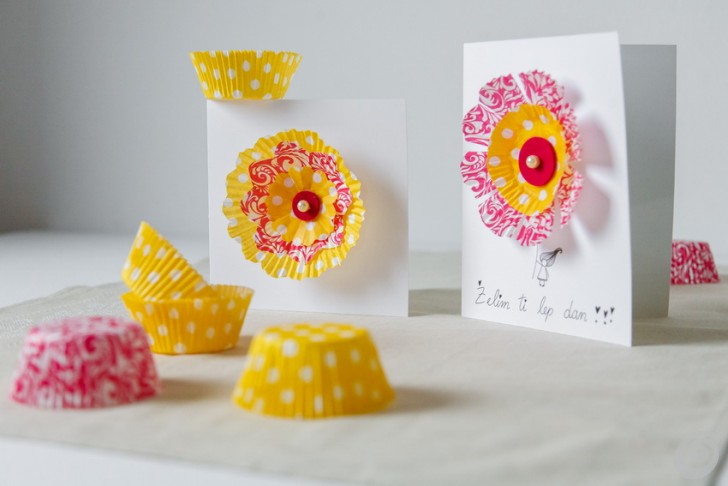 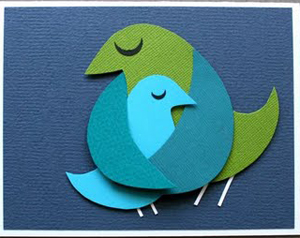 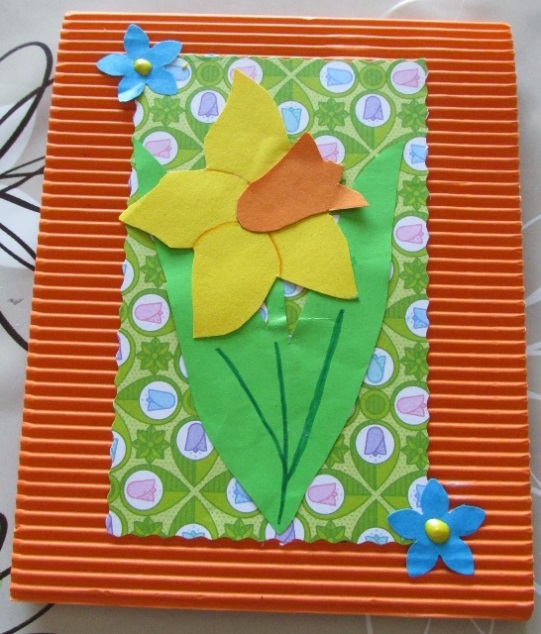 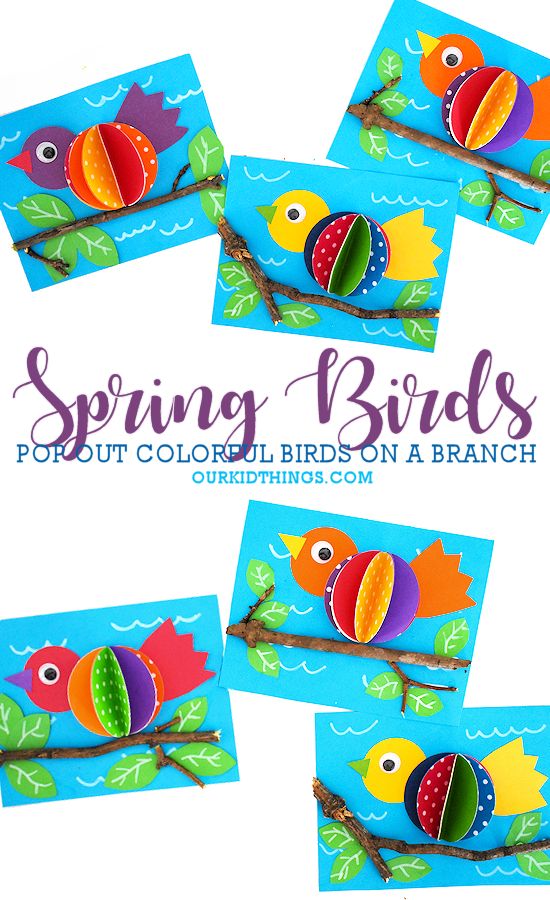 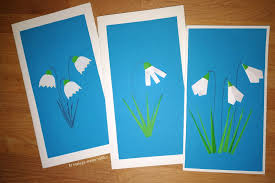 Ker bo prihodnji teden materinski dan, boš danes izdelal voščilnico za mami.Bodi natančen, samostojen in vztrajen. Lahko uporabiš kakšen spodnji motiv ali pa svojo idejo. Uporabi material, ki ga imaš doma. Če nimaš barvnega papirja, lahko bel papir prebarvaš s kakšno barvo. Ali uporabiš bel papir in motiv narišeš z barvicami, flomastri …Da pa očka ne bo žalosten, izdelaj tudi zanj kakšno voščilnico. Ne pozabi jima napisati posvetila – povej jima, da ju imaš rad.Ko boš naredil voščilnici, prosi mami ali očka, naj ju poslika in mi jih posreduje na eAsistenta.